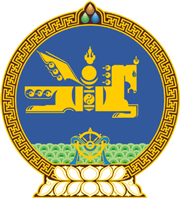 МОНГОЛ  УЛСЫН  ХУУЛЬ2018 оны 01 сарын 18 өдөр				                       Төрийн ордон, Улаанбаатар хотҮНЭТ ЦААСНЫ ЗАХ ЗЭЭЛИЙН ТУХАЙ ХУУЛЬД ӨӨРЧЛӨЛТ ОРУУЛАХ ТУХАЙ1 дүгээр зүйл.Үнэт цаасны зах зээлийн тухай хуулийн 27 дугаар зүйлийн 27.3 дахь хэсгийн “хараат болон охин компани,” гэснийг, 46 дугаар зүйлийн 46.2 дахь хэсгийн “түүний хараат, эсхүл охин компани,” гэснийг тус тус хассугай.2 дугаар зүйл.Энэ хуулийг Банкны тухай хуульд нэмэлт, өөрчлөлт оруулах тухай хууль хүчин төгөлдөр болсон өдрөөс эхлэн дагаж мөрдөнө. МОНГОЛ УЛСЫН ИХ ХУРЛЫН ДАРГА						 М.ЭНХБОЛД 